администрация Шумерлинского района  п о с т а н о в л я е т:1. Внести в постановление главы администрации Шумерлинского района от 25.08.2016 г. № 381 «Об утверждении муниципальной программы Шумерлинского района «Развитие жилищного строительства и сферы жилищно-коммунального хозяйства» на 2016-2020 годы» следующее изменение:  1.1. Подпрограмму «Переселение граждан из аварийного жилищного фонда, расположенного на территории Шумерлинского района» дополнить приложением № 6 в соответствии с приложением  к настоящему постановлению;2. Настоящее постановление вступает в силу со дня опубликования в печатном издании «Вестник Шумерлинского района» и подлежит размещению на официальном сайте Шумерлинского района в сети Интернет.Глава администрацииШумерлинского района							           Л.Г. РафиновПриложение к постановлению администрации Шумерлинского района от 01.09.2017 г. № 424Приложение N 6к подпрограмме «Переселение граждан из аварийного жилищного фонда, расположенного на территории Шумерлинского района»  ПЕРЕЧЕНЬ аварийных многоквартирных домов, подлежащих расселению в 2017 годуЧĂВАШ  РЕСПУБЛИКИ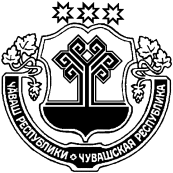 ЧУВАШСКАЯ РЕСПУБЛИКА ÇĚМĚРЛЕ РАЙОНĚН АДМИНИСТРАЦИЙĚ  ЙЫШĂНУ01.09.2017  № 424Çěмěрле хулиАДМИНИСТРАЦИЯШУМЕРЛИНСКОГО РАЙОНА ПОСТАНОВЛЕНИЕ01.09.2017  № 424город ШумерляО внесении изменения в постановление администрации Шумерлинского района от 25.08.2016 г. № 381 «Об утверждении муниципальной программы Шумерлинского района «Развитие жилищного строительства и сферы жилищно-коммунального хозяйства» на 2016-2020 годы»№ п/пАдрес многоквартирного домаНомер жилого помещения, квартирыОбщая площадь жилого помещения, квартиры (кв.м.)д. Мыслец, д. 595, строение 1137,92пос. Кабаново, ул. Заречная, д. 4141,33пос. Кабаново, ул. Заречная, д. 4239,10пос. Кабаново, ул. Заречная, д. 6131,91пос. Кабаново, ул. Ленина, д. 11142,25пос. Кабаново, ул. Ленина, д. 11224,98пос. Кабаново, ул. Ленина, д. 11339,80пос. Кабаново, ул. Ленина, д. 13122,32пос. Кабаново, ул. Ленина, д. 13222,25пос. Кабаново, ул. Ленина, д. 16132,09пос. Кабаново, ул. Ленина, д. 2119,13пос. Кабаново, ул. Ленина, д. 3120,48пос. Кабаново, ул. Ленина, д. 3219,88пос. Кабаново, ул. Ленина, д. 3319,30пос. Кабаново, ул. Ленина, д. 3418,77пос. Кабаново, ул. Ленина, д. 30122,48пос. Кабаново, ул. Ленина, д. 30221,95пос. Кабаново, ул. Ленина, д. 30321,24пос. Кабаново, ул. Ленина, д. 38131,80пос. Кабаново, ул. Ленина, д. 38233,40пос. Кабаново, ул. Ленина, д. 38331,56пос. Кабаново, ул. Ленина, д. 38430,44пос. Кабаново, ул. Ленина, д. 7128,32пос. Кабаново, ул. Ленина, д. 7227,98пос. Кабаново, ул. Ленина, д. 7328,77пос. Кабаново, ул. Ленина, д. 7425,41пос. Кабаново, ул. Ленина, д. 7, корп. а122,60пос. Кабаново, ул. Ленина, д. 7, корп. а222,33пос. Кабаново, ул. Ленина, д. 7, корп. а327,02пос. Кабаново, ул. Ленина, д. 7, корп. а424,90пос. Кабаново, ул. Лесная, д. 11129,27пос. Кабаново, ул. Лесная, д. 11230,22пос. Кабаново, ул. Лесная, д. 18123,13пос. Кабаново, ул. Лесная, д. 18223,49пос. Кабаново, ул. Лесная, д. 9127,31пос. Кабаново, ул. Лесная, д. 9230,27пос. Кабаново, ул. Молодежная, д. 3126,42пос. Кабаново, ул. Молодежная, д. 3226,47пос. Кабаново, ул. Молодежная, д. 3326,94пос. Кабаново, ул. Молодежная, д. 3442,76пос. Кабаново, ул. Набережная, д. 11126,29пос. Кабаново, ул. Набережная, д. 11226,43пос. Кабаново, ул. Набережная, д. 11328,19пос. Кабаново, ул. Набережная, д. 11425,78пос. Кабаново, ул. Набережная, д. 7131,30пос. Кабаново, ул. Набережная, д. 7230,25пос. Кабаново, ул. Набережная, д. 9125,27пос. Кабаново, ул. Набережная, д. 9227,37пос. Кабаново, ул. Набережная, д. 9326,66пос. Кабаново, ул. Набережная, д. 9428,03пос. Мыслец, ул. Заводская, д. 3133,31пос. Мыслец, ул. Заводская, д. 3233,36пос. Мыслец, ул. Заводская, д. 3332,38пос. Речной, ул. Восточная, д. 1130,05пос. Речной, ул. Восточная, д. 1228,60пос. Речной, ул. Восточная, д. 1330,54пос. Речной, ул. Заводская, д. 2326,80пос. Речной, ул. Заводская, д. 2427,10пос. Речной, ул. Заводская, д. 6422,35пос. Речной, ул. Ленина, д. 18225,2пос. Речной, ул. Южная, д. 2124,36пос. Речной, ул. Южная, д. 2234,38пос. Речной, ул. Южная, д. 2321,90пос. Речной, ул. Южная, д. 2424,70пос. Саланчик, ул. Лесная, д. 35152,83пос. Саланчик, ул. Николаева, д. 13122,70пос. Саланчик, ул. Николаева, д. 13222,60пос. Саланчик, ул. Николаева, д. 13322,60пос. Саланчик, ул. Николаева, д. 13420,00пос. Саланчик, ул. Николаева, д. 4130,06пос. Саланчик, ул. Николаева, д. 4226,94пос. Саланчик, ул. Николаева, д. 4326,60пос. Саланчик, ул. Николаева, д. 4424,89пос. Саланчик, ул. Николаева, д. 7125,04пос. Саланчик, ул. Николаева, д. 7228,90пос. Саланчик, ул. Николаева, д. 7529,05пос. Саланчик, ул. Николаева, д. 75а29,70пос. Саланчик, ул. Николаева, д. 7629,21пос. Саланчик, ул. Николаева, д. 7724,19пос. Саланчик, ул. Николаева, д. 7824,19пос. Саланчик, ул. Садовая, д. 3124,50пос. Саланчик, ул. Садовая, д. 3320,03